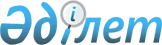 "Тауарларды, оның ішінде акцизделетін тауарларды кәсіпкерлік қызмет мақсатында импортталатын тауарларға жатқызу өлшемшартын бекіту туралы" Қазақстан Республикасы Қаржы министрінің 2018 жылғы 1 ақпандағы № 104 бұйрығына өзгерістер енгізу туралыҚазақстан Республикасы Қаржы министрінің 2022 жылғы 17 қаңтардағы № 43 бұйрығы. Қазақстан Республикасының Әділет министрлігінде 2022 жылғы 19 қаңтарда № 26556 болып тіркелді
      БҰЙЫРАМЫН:
      1. "Тауарларды, оның ішінде акцизделетін тауарларды кәсіпкерлік қызмет мақсатында импортталатын тауарларға жатқызу өлшемшартын бекіту туралы" Қазақстан Республикасы Қаржы министрінің 2018 жылғы 1 ақпандағы № 104 бұйрығына (Нормативтік құқықтық актілерді мемлекеттік тіркеу тізілімінде № 16375 болып тіркелген) мынадай өзгерістер енгізілсін:
      тақырыбы мынадай редакцияда жазылсын:
      "Жеке тұлғалар тауарларды, оның ішінде акцизделетін тауарларды кәсіпкерлік қызмет мақсатында Еуразиялық экономикалық одаққа мүше мемлекеттердің аумағынан импорттайтын тауарларға жатқызу өлшемшарттарын бекіту туралы";
      кіріспесі мынадай редакцияда жазылсын:
      ""Салық және бюджетке төленетін басқа да міндетті төлемдер туралы" Қазақстан Республикасы Кодексінің (Салық кодексі) 438-бабының 2) тармақшасына және 461-бабының 2-тармағына сәйкес БҰЙЫРАМЫН:";
      1-тармақ мынадай редакцияда жазылсын:
      "1. Жеке тұлғалар тауарларды, оның ішінде акцизделетін тауарларды кәсіпкерлік қызмет мақсатында Еуразиялық экономикалық одаққа (бұдан әрі – ЕАЭО) мүше мемлекеттердің аумағынан импорттайтын тауарларға жатқызудың мынадай өлшемшарттары бекітілсін:
      1) егер осы тармақтың 2) тармақшасында өзгеше көзделмесе, құны күнтізбелік жыл ішінде Қазақстан Республикасының республикалық бюджет туралы заңында белгіленген және тиісті қаржы жылының 1 қаңтарына қолданыста болатын ең төмен еңбек ақының 12 еселенген мөлшерінен асатын ЕАЭО мүше мемлекеттердің аумағынан Қазақстан Республикасының аумағына тауарлар әкелу;
      2) ЕАЭО-ға мүше мемлекеттердің аумағынан жеке тұлғаның атына 1 (бір) жыл ішінде келесідей көлемде:
      теріден жасалған бұйымдар, оның ішінде бас киімдер – бір адамға бір атаудағы 1 (бір) заттан артық;
      ұялы телефон – бір адамға 2 (екі) бірліктен артық;
      планшет – бір адамға 2 (екі) бірліктен артық;
      стационарлық, тасымалданатын (портативті) компьютер және оған арналған керек-жарақтар – бір адамға 2 (екі) бірліктен артық;
      зергерлік бұйымдар – бір адамға 5 (бес) заттан артық;
      велосипед – бір адамға 1 (бір) бірліктен артық;
      балалар арбасы – бір адамға 2 (екі) бірліктен артық;
      көлік құралдары, оның ішінде құрастырылмаған түрінде – 1 (бір) бірліктен артық.
      Өлшемшарттар бұрын қолданыста болған және жол жүруге және (немесе) межелі орында қажетті және:
      жол жүруге және (немесе) межелі орында, оның ішінде маусымдылығын, жол жүру мақсатын, көлік түрін ескере отырып пайдалану;
      тозу, оның ішінде сызаттар, майысулар, өзге де механикалық зақымданулар, жуу;
      жапсырмалардың, заттаңбаларының, этикеткалардың, бастапқы орамдарының болмауы жағдайындағы тауарларға қатысты қолданылмайды.".
      2. Қазақстан Республикасы Қаржы министрлігінің Мемлекеттік кірістер комитеті Қазақстан Республикасының заңнамасында белгіленген тәртіппен:
      1) осы бұйрықтың Қазақстан Республикасының Әділет министрлігінде мемлекеттік тіркелуін;
      2) осы бұйрықтың Қазақстан Республикасы Қаржы министрлігінің интернет-ресурсында орналастырылуын;
      3) осы бұйрық Қазақстан Республикасының Әділет министрлігінде мемлекеттік тіркелгеннен кейін он жұмыс күні ішінде осы тармақтың 1) және 2) тармақшаларында көзделген іс-шаралардың орындалуы туралы мәліметтерді Қазақстан Республикасы Қаржы министрлігінің Заң қызметі департаментіне ұсынуды қамтамасыз етсін.
      3. Осы бұйрық алғашқы ресми жарияланған күнінен кейін күнтізбелік он күн өткен соң қолданысқа енгізіледі.
					© 2012. Қазақстан Республикасы Әділет министрлігінің «Қазақстан Республикасының Заңнама және құқықтық ақпарат институты» ШЖҚ РМК
				
      Қазақстан РеспубликасыныңҚаржы министрі 

Е. Жамаубаев

      "КЕЛІСІЛДІ"Қазақстан РеспубликасыныңСауда және интеграция министрлігі

      "КЕЛІСІЛДІ"Қазақстан РеспубликасыныңҰлттық экономика министрлігі
